Danske Handicaporganisationer – Odense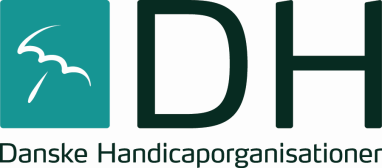 v/ formand  Grævlingløkken 36D, 5210 Odense NVTelefon: 4034 3527. E-mail: malling@post.tdcadsl.dkHjemmeside: www.handicap.dk/lokalt/dsi-odense.dkReferatDH Odense - ÅrsmødeLørdag, den 25. februar 2017Seniorhuset på Toldbodgade i OdensePkt. 1	Valg af dirigent.	Birthe Malling bød velkommen og forestod valget af Peter Julius som dirigent.Pkt. 2	Valg af referent.	Ebbe Hansen blev valgt.Pkt. 3	Godkendelse af dagsorden.Peter Julius konstaterede, at årsmødet er beslutningsdygtigt, da det er varslet i overensstemmelse med vedtægterne.Dagsordenen blev godkendt.Pkt. 4	Navneopråb – optælling af stemmeberettigede.	Birthe Malling (Muskelsvindfonden).	Ib Engstrøm (Psoriasisforeningen).	Birgit Rasmussen (Spastikerforeningen).	Rene Hass Henriksen (Scleroseforeningen).	Birthe Bjerre (UlykkedesPatientForeningen og PolioForeningen).	Arne Hansen (Hjernesagen).	Sven Uglebjerg (LEV).	Betty Krorby (Diabetesforeningen).	Kurt Jensen (Høreforeningen).	Flemming Andersen (Dansk Parkinsonforening).	Preben Apager (Sind).	Gitte Andersen (Hjerneskadeforeningen).	Lise Lotte Nielsen (ADHD Fyn).	Keld Nielsen (Dansk blindesamfund)				Der var 14 stemmeberettigede.Pkt. 5	Valg af stemmetællere.	Handicaphjælperene Preben og Thomas blev valgt.Pkt. 6	Fremlæggelse af beretning for år 2016 – til godkendelse.Den skriftlige beretning	DH Odense har i 2016 haft et aktivt år. DH Odense har holdt mange møder, og vi har været til mange møder.DH Odense har afholdt 9 Forretningsudvalgsmøder.DH Odense har afholdt 3 bestyrelsesmøder.DH Odense har afholdt sit eget årsmøde.DH Odenses årsmøde er en oplevelse! Først var der det formelle med beretning, handleplan, regnskab og valg. Efterfølgende havde vi besøg af Formand for DH, Thorkild Olesen. Thorkild Olesen holdt et inspirerende foredrag om livet i DH land.DH Odense har afholdt 3 bestyrelsesmøder indenfor det sidste år. På bestyrelsesmødet i juni havde vi besøg Rådmand Brian Skov Nielsen. Brian Skov Nielsen er rådmand for Ældre- & Handicapforvaltning. Det blev en spændende aften hvor vi havde mulighed for at spørge Brian Skov Nielsen om alle de problemer de handicappede har i samfundet i Odense.På bestyrelsesmødet i september havde vi besøg af Kirsten chef for beskæftigelses afdelingen i socialforvaltningen. Vi fik et indgående kendskab til STU - specielt tilrettelagt uddannelse. Afdelingen gør et stort arbejde for, at alle får en uddannelse, et job og bliver selvforsørgende. Odense kommune gør meget for inklusion på arbejdsmarkedet.Bestyrelsesmødet i oktober var åbent for alle DH FU medlemmer på Fyn. Der var direktørerne Poul Erik Pedersen og Lars Midtiby der var inviteret til en fælles reception i anledning af at Poul Erik Pedersen snart stopper som direktør i DH og Lars Midtiby er den nye direktør for DH.DH Odense har afholdt 9 forretningsudvalgsmøder i år! Der har været afholdt gode møde med mange deltagere og de fremmødte har udvist stor seriøsitet med opgaven, at gøre livet bedre for handicappede. På FU møderne er der nogle faste elementer:	Formanden orienterer om sidste nyt i DH land.	Orientering om emner i handicaprådet.	Planlægning af arrangementer.	Orientering om livet i seniorhuset.	Bordet rundt, hvor alle kan komme til orde og berette fra livet i handicapsamfundet!	Økonomi i DH Odense bliver berørt med mellemrum.DH Odense deltager aktivt mange stedet:	Vi deltager aktivt i Handicaprådet.	Vi deltager aktivt i bestyrelsen i Seniorhuset.	Vi deltager aktivt i bestyrelsen i Tarup GL. Præstegård.	Vi deltager aktivt i det regionale Arbejdsmarkedsråd.Vi deltager aktivt i CKVs (Center for Kommunikation og Velfærdsteknologi) bestyrelse og brugerråd.DH Odense gør en stor indsats for at gøre tilgængeligheden bedre i Odense. Vores tilgængelighedsudvalg gør en stor indsats for største mulig tilgængelighed ved renovering og ny anlæg af fortove, broer, viadukter, havnebadet og andet. Thomas B. Thrige gades projektet og Letbanen har været faste emner i udvalget arbejdes i det seneste år.Vi gør en stor indsats med at gøre Odense Guiden brugervenlig. Kommentar til beretningen	Birgit Rasmussen har hørt i radioen, at der er tilgået økonomiske midler til handicappede og at pengene er blev brugt på hjerneskadeområdet, hvor det er gode projekter der kunne støttes.	Birthe Malling: Handicaprådet er orienteret om, at der er kommet nogle økonomiske midler der er bestemt for det område hvor udviklingshæmmede er i fokus. Der er blandt andet kommet flere hjælpere på hjerneskade området.	Birgit Rasmussen: Det undre at spastiker området ikke er blevet tilgodeset med økonomiske midler, da der er hårdt brug for midlerne.	Birthe Malling: De økonomiske midler er bevilliget direkte til området hjerneskade og udviklingshæmmede, uden at man lokalt har haft indflydelse på hvor midlerne skulle bruges.	Birthe Bjerre: Der har tidligere været store reduktioner på bostederne for hjerneskade og udviklingshæmmede. Nu kom der nogle midler, der gjorde det mulig at gøre det bedre. Disponeringen af de ekstra økonomiske midler er sket med store hensyntagen til de projekter beboerne på bostederne gerne ville have gennemført. 	Sven Uglebjerg: Der er grund til at rose kommunen for det fine forløb med disponeringen af de ekstra midler.	Nina Breilich: Et godt projektforløb fra kommunen side.	Beretningen blev godkendt.
Pkt. 7	Fremlæggelse af handlingsplan for år 2017 – til godkendelse.Den skriftlige handlingsplanBorgmester & Rådmænd: Vi vil holde tæt kontakt til borgmester & rådmændene i kommunen og vil gerne have besøg af flere af dem, i det kommende år.Flexjob: Kommunens nedlæggelse af aktivitetstilbud og fyring af de aktiverede skal følges tæt. Beskæftigelse: Vi skal arbejde for bedre jobmuligheder for mennesker med handicap.Tilgængeligheden: Vi vil arbejde for øget tilgængelighed i Odense. Vi vil arbejde meget for, at den offentlige befordring bliver meget tilgængelig, både tog, letbane og busser.Prioriteringslisten: Vi vil arbejde for medbestemmelse på prioriteringerne på listen over nødvendige tilgængeligheds investeringer.Odense Guiden: Vi følger med i udviklingen af Odense Guiden og bidrager meget gerne med gode råd og input, til det der kan gøre den bedre!!Byomlægning: Odense forandres i de kommende år – der er Thomas B. Thrige Gades projektet, letbanen og det nye super sygehus ved universitetet. Vi vil have fokus på området og deltage i alle de arbejdsgrupper, hvor vi kan få indflydelse.Velfærdsteknologi/Hverdagsteknologi: Vi vil have fokus på og afprøvning af de sidste nye teknologier, der kan gøre livet bedre og nemmere for mennesker med handicap og vi vil arbejde for at sikre, at nye teknologier, får en positiv effekt.Hjælpemiddelområdet: Vi vil holde os orienteret om kommunens håndteringer af hjælpemidler og villighed til at reparerer og erstatte defekte hjælpemidler. Vi vil arbejde for forståelsen af, at et hjælpemiddel også skal ses i en rehabiliterende sammenhæng.Brugerbetaling: Der bliver brugerbetaling på flere og flere hjælpemidler. Vi vil være opmærksom på området.Inklusion: Der skal stadig ske en inklusion af handicappede i daginstitutioner, i folkeskolen, i uddannelser og på arbejdsmarkedet. Vi vil arbejde for, at der bliver taget hensyn til det enkelte menneske med handicap.Retssikkerhed: Vi skal arbejde for retssikkerhed for mennesker med handicap.Odenses budget 2018: Vi vil gøre alt for at der ikke sker forringelser for mennesker med handicap i det kommende kommunale budget.Handicaprådet er vores officielle adgang til den kommunale administration og de kommunale politikere. Vi vil arbejde for en styrkelse af Handicaprådet.Input fra de enkelte handicapforeninger: Vi vil arbejde for større kontakt til basis foreningerne for at få flere til at komme til bestyrelsesmøderne og for at få et større samarbejde om det der rører sig, på det handicappolitiske område. DH er paraplyen for de enkelte handicapforeninger og DH-Odense har en kontakt til kommunen.Vi har en parathed til nye emner, vi vil være opmærksom på udviklingen i samfundet og være parat til nye tiltag!!Kommentar til handlingsplanenBirthe Malling: Der er meget på dagsordenen i det kommende år – der er kommunevalg og vi afholder et valgmøde den 30. marts i Seniorhuset.Vi arbejder for gode forhold for alle handicappede borgere; men vi må konstatere, at det er svært at få kontakt til basisorganisationerne, hvorfor vi ikke altid får alle de informationer vi gerne vil modtager om handicappede borgers problemer.Vi vil gerne have indflydelse på projekter inden de bliver færdige og forelagt offentlig høring, da det er vores erfaring at det er meget svært at ændret projekter til det bedre når de først er færdig udviklet og klar til beslutning.Kurt Jensen: Der er for lang ventetid på høreapparater på OUH – det er en skandale, man skal vente i 2 år på at kunne få høreapparater OUH. Bevillingerne til den afdeling skal øges. DH må lægges pres på regionen og få øget bevillingerne.Birthe Malling: Det er et emne vi må arbejde med i fremtiden.Birthe Bjerre: Vi vil gerne opfordre basisorganisationerne til at fremsende gode emner til DH-Odense om de problemer man møder i hverdagen.DH-Odense vil meget gerne have opdateret vores adresseliste, da mange basisorganisationer har valgt nye bestyrelser.Sven Uglebjerg: Vi vil gerne vide hvem der er formænd i basisorganisationerne og hvem der er basisorganisationens repræsentant i DH-Odense.Rene Henriksen: Der er problemer på området med Flexjob og løntilskud. Der er mange der er på flexjob der skal have nyt arbejde. Den øgede arbejdsbyrde i den kommunale administration bliver klaret ved at overflytte medarbejdere fra løntilskudsjob området til flexjob området til stor ulempe for borgere der på en løntilskudsjob området.Nina Breilich: Nogle kommunalt bevilliget hjælpemidler bliver borgerens ejendom og vedligeholdelse skal ske for borgerens regning. Det kan være meget svært selv at skulle sørge for vedligeholdelse af hjælpemidler, når man bliver folkepensionist, da folkepensionen ikke er særlig høj og i mange tilfælde den eneste indtægt man har som handicappet borger. Det er indførelse af brugerbetaling ad bagvejen og er det rimeligt.Birgit Rasmussen: Har haft problemer med en døråbner, der var dyr at få repareret.Kurt Jensen: Man kan ikke vente flere år på et høreapparat, man bliver tvunget til at går til de private udbydere af høreapparater og betale i dyre domme.Sven Uglebjerg: Det er politikken. Tvunget privatisering af området høreapparater.Birthe Malling: Der er problemer i relation til serviceloven, når hjælpemidler bliver noget borgerne selv skal betale. Det burde være det offentlige der betale hjælpemidlerne.Ib Engstrøm beretter om hændelser fra det virkelige liv: En borger henvender sig til høreambulatoriet på OUH med et defekt høreapparat, da borgeren har fået høreapparatet fra en høreafdeling på et sydjysk sygehus, skal det også repareres på dette sygehus!Rene Henriksen beretter om borgere der afsætter let omsættelige hjælpemidler, hvorefter kommunen skal levere nye hjælpemidler flere gange til borgere der har ”mistet” deres hjælpemidler. Birthe Bjerre: Ansøgningsprocessen til udskiftning af handicapbil bliver lettere, da der nu bruges tro og love erklæringer. Det er det lange 2 timers samtale om behovet for handicapbil man bliver fri for.Birthe Malling fortalte om de nye mildere vinde der blæser på hjælpemiddelområdet. Dog skal handicapbiler holde i mindst 8 år og hvis man skal have en ny handicapbil, skal det være en Fiat, da det er den eneste hvor der kan placeres en kørestol ved siden af føreren.Birgit Rasmussen: Etablering af et forum for BPA brugere.Birthe Malling: Der eksisterer et forum. Der fremsendes en mail med den nødvendige information.  Nina Breilich: Gode forslag og emner til bestyrelsesmøderne efterlyses!Flemming Andersen berettede også om lang ventetid på operation for grå stær.Birthe Malling: Vi bør invitere en regionpolitikker til et møde om sundhedsvæsenet.	Handlingsplanen blev godkendt.Pkt. 8	 Fremlæggelse af forslag om afdelingen skal søge § 18-midler hos kommunen.DH Odense søger ikke § 18 midler hos kommunen. Vi søger midler fra DH centralt og bruger formuen. Dermed overgives det til de enkelte handicaporganisationer at søge § 18 midler.Pkt. 9	 Fremlæggelse af regnskab for år 2016 – til godkendelse.Indtægt:	Tilskud fra DH centralt	12.000	Deltager betaling ved direktør reception	1.460Indtægter i alt	13.460Udgifter:	Møde og rejseudgifter (FU & bestyrelse)	12.503	Lokale omkostninger	1.875	Kontorhold og IT	317	Årsmøde, møde og rejseomkostninger	500	Diverse udgifter	2.605Udgifter i alt	17.800Årets resultat (underskud)	- 4.340Primo formue	20.805	Årets resultat	- 4.340Ultimo formue	16.465Regnskabet blev godkendt.Pkt. 10	Valg. Følgende blev valgt til FU:Birthe Malling (Muskelsvindfonden) genvalgt for 2 år.Birthe Bjerre (UlykkedesPatientForeningen & PolioForeningen) genvalgt for 2 år.René Henriksen (Sceleroseforeningen) genvalgt for 2 år.Sven Uglebjerg (LEV) genvalgt for 2 år.Valg af suppleanter:Birgit Rasmussen (Spastikerforeningen). Betty Krorby (Diabetes Foreningen). Preben Apager (Sind). Pkt. 11	Råd og Nævn og andre udvalg.Tilgængelighedsudvalget.Medlemmer: Nina Breilich, Keld Nielsen og René Henriksen.Restauranter: Lottrups Gård, Carlslund og Odense teater: Der gøres en stor indsats for at få bedst mulig tilgængelighed både ved etablerede og nye restauranter.Musikbiblioteket har begrænset tilgængelighed. Det bliver bedre når det flyttes til borgernes hus.Odeon: Der er gjort en stor indsat for at gøre det nybyggede musikhus fuldt tilgængeligt.Affaldscontainer: Der arbejdes på løsninger, der skal gøre muligt for alle at bruge containerne.Banegården: etablering af ledelinier fra banegården og til byen og byens bro.Borgernes hus: Der afventes administrations mening om vores forslag til forbedret tilgængelighed.  Borgerservice flyttes til borgerneshus og dermed en bedre tilgængelighed.Byens bro: Vi har påpeget flere detaljer der kan forbedres for en bedre tilgængelighed.Offentlig befordring: Placering af rejsekortstandere kan gøres bedre. Busser med udskydelig rampe kører kun begrænset og man ved ikke hvor eller hvornår de kører.Parkeringskældre: Vi skal være opmærksomme på højden, da ikke alle biler kan komme ned i kældrene.Letbanen: Der afholdes møder for at sikre størst mulig tilgængelighed i og omkring letbanen. Letbane togene forsynes med klokke, så fodgængere kan vige for letbanetogene.Handicapparkeringspladser: Der nedlægges mange pladser uden at nye etableres – det påtales hele tiden til administrationen.Cykelshunt: Cyklisters mulighed for at dreje til højre ved rød. Det er farligt for svagtseende og blind, da de ikke kan se at der kommer cyklister trods rød trafiklys.Odenseklinker er glatte og farlige for gangbesværede.Odense, en by for alle: Der er oprettet en prioriteringsliste over tiltrængte forbedringer af tilgængeligheden i Odense. DH-Odense har bidraget til denne liste.Odenseguiden viser handicap P-pladser, lydfyr med mere. Ved hjælp af Odenseguiden er muligt at planlægge en rute i byen udenom vejarbejde.Vandrende vi har været med til at udvælge den bedste vandrende, hvor det er muligt for kørestolsbrugere, synshandicappede og gangbesværede at passere uden besvær.Viva, et kommende indkøbscenter på slagterigrunden, undersøges med hensyn til parkeringsforhold og tilgængelighed i øvrigt.Fiskebroer med fin tilgængelighed bliver ikke brugt ret meget.Grønt signal: Mulighed for at forlænge det grønne periode i trafik fyr således, at det bliver længere tid til passage af kørebanen, kan dog ikke bruges af synshandicappede.Havnebadet skal undersøges for tilgængeligheden.Klosterbakken fortov skal afprøves; vi håber det er blevet bedre.Naturtoilet: Vi har været involveret i udviklingen af et naturtoilet, som vi håber fungerer.Spildevandsrist: I nogle riste er mellemrummene så store at stokke og krykker kan gå igennem med fare for faldulykker.Stige Ø: Handicaptoilettet er svært at benytte, hvis man ikke er meget selvhjulpne. Det er ønskeligt, at der blev etableret ”bjergstier” til de højeste punkter.Sundhedshuset Vollsmose: Meget dårlig tilgængelighed. Sundhedshuset er etableret uden gøre det tilgængeligt.Biografer: der arbejdes videre med mulighed for undertekst på danske film og teleslynge.Dispensation ved nybyggeri: Vi har været vidne til flere dispensationssager ved nybyggeri, hvor man gerne ville noget der forringede tilgængeligheden. Vi har involveret DH-centralt i sagerne.Fodgængerovergange: Hvor det er muligt vil der forgænger overgange der tilgodeser både bevægelseshæmmede og synshandicappede. Der er ingen kantsten hvor de bevægelseshæmmede kan passer; medens der er kantsten til synshandicappede til deres orientering ved passage af gaden.Havnekulturfestival: Tilgængeligheden er forbedret lidt; men der er stadig meget der kan forbedres.Sundhedsklinikker: På foranledning af DH-centralt skal vi undersøge tilgængeligheden ved diverse sundhedsklinikker.Prioriteringslisten: Der er afsat kr. 300.000 til forbedret tilgængelighed i 2016/2017. Nogle midler er disponeret; men der er stadig lidt tilbage. Vi har ønsker om:Bedre ledelinier,Ændring af Odense klinker, så de ikke er glatte.Gelænder i biografen ved Rosengårdscenteret.Busstoppesteder som gangbesværede og kørestolsbrugere kan bruge.Lysskilt i bussen til orientering af chaufføren om afstigning af gangbesværede og kørestolsbrugere. Nye handicap P-pladser i Ny vestergade.Handicap P-pladser ved Thomas B. Thriges Gade projektet.Da parkeringskældre og -huse kan ikke benyttes af Handicapbiler ønskes Handicap P-pladser på gadeplan.Ingen tidsbegrænsning på handicap p-pladser.By- og Kulturforvaltningen har medtaget flere af vores ønsker i prioriteringslisten.Keld Nielsen: Stor og flot beretning, der vidner om en stor opgave med tilgængeligheden i Odense. Vi er kun tre medlemmer i tilgængelighedsudvalget; men vi kunne godt bruge nogle flere medlemmer. Det kunne være muligt at man kun er med til nogle opgaver. Vi vil gerne have hjælp, så hold jer ikke tilbage.Kurt Jensen: Det er muligt at tekste alle film der vises i biografen, også de danske. Men biograferne vil ikke, da mange hørende biografgængere ikke vil se på de lakridsstrimler nederst på lærredet.Birthe Bjerre: Alle busser har udskydelige ramper. Hvis vi ikke kan få chaufførerne til at bruge dem, skal vi klage.Nina Breilich: Vi kan godt bruge noget teknisk ekspertise i tilgængelighedsudvalget. Det er rart med dialog om projekterne. Kontakt os hvis i har gode ideer.Parkerings højden i flere parkeringskældre og -huse er ret lav og for lav til flere handicapbiler. Højden i flere kældre kan variere og være lavere i nogen områder, end det ser ud til ved tilgangen til parkeringsområdet.Kurt Jensen: Teleslyngen i Seniorhuset er ubrugelig. Det bør laves.Ib Engstrøm: Teleslyngen i Seniorhuset er ved at blive lavet.Sven Uglebjerg: I hal 2 i Seniorhuset er der et teleslynge anlæg der ikke fungerer, da det kræver et specielt nyt høreapparat.Pkt. 12		Behandling af indkomne forslag.Der er ikke indkommet nogen forslag.Pkt. 13		Eventuelt.	Birthe Malling: Der kommer en interessant artikel i avisen ”Fyens Stiftstidende”.	Der er reception, den 27. april 2017 i Café Klara kl. 15 – 17.Birthe Malling takkede Peter Julius for at hans gode måde at lede mødet på.Dirigent: Peter Julius